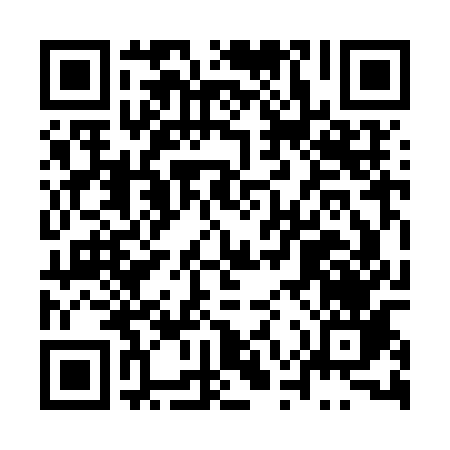 Ramadan times for Dirico, AngolaMon 11 Mar 2024 - Wed 10 Apr 2024High Latitude Method: NonePrayer Calculation Method: Muslim World LeagueAsar Calculation Method: ShafiPrayer times provided by https://www.salahtimes.comDateDayFajrSuhurSunriseDhuhrAsrIftarMaghribIsha11Mon4:264:265:3911:473:095:555:557:0312Tue4:264:265:3911:473:095:545:547:0213Wed4:274:275:3911:463:095:535:537:0114Thu4:274:275:4011:463:085:525:527:0115Fri4:274:275:4011:463:085:515:517:0016Sat4:274:275:4011:453:085:515:516:5917Sun4:284:285:4011:453:085:505:506:5818Mon4:284:285:4011:453:085:495:496:5719Tue4:284:285:4111:453:075:485:486:5620Wed4:294:295:4111:443:075:475:476:5621Thu4:294:295:4111:443:075:475:476:5522Fri4:294:295:4111:443:065:465:466:5423Sat4:294:295:4211:433:065:455:456:5324Sun4:294:295:4211:433:065:445:446:5225Mon4:304:305:4211:433:065:435:436:5126Tue4:304:305:4211:423:055:435:436:5127Wed4:304:305:4211:423:055:425:426:5028Thu4:304:305:4311:423:055:415:416:4929Fri4:314:315:4311:423:045:405:406:4830Sat4:314:315:4311:413:045:395:396:4731Sun4:314:315:4311:413:035:395:396:471Mon4:314:315:4311:413:035:385:386:462Tue4:314:315:4411:403:035:375:376:453Wed4:314:315:4411:403:025:365:366:444Thu4:324:325:4411:403:025:355:356:435Fri4:324:325:4411:403:015:355:356:436Sat4:324:325:4411:393:015:345:346:427Sun4:324:325:4511:393:015:335:336:418Mon4:324:325:4511:393:005:325:326:419Tue4:334:335:4511:383:005:315:316:4010Wed4:334:335:4511:382:595:315:316:39